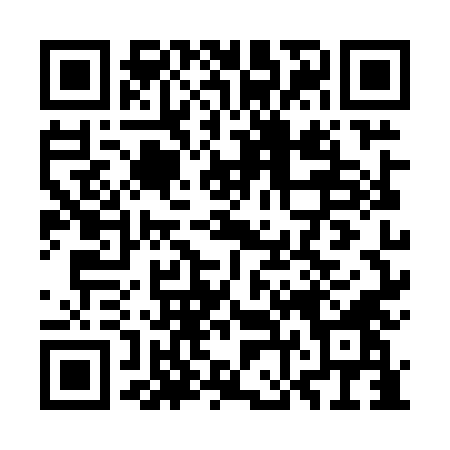 Ramadan times for Changwon, South KoreaMon 11 Mar 2024 - Wed 10 Apr 2024High Latitude Method: NonePrayer Calculation Method: Muslim World LeagueAsar Calculation Method: ShafiPrayer times provided by https://www.salahtimes.comDateDayFajrSuhurSunriseDhuhrAsrIftarMaghribIsha11Mon5:175:176:4212:353:576:306:307:4912Tue5:165:166:4012:353:576:306:307:5013Wed5:155:156:3912:353:576:316:317:5114Thu5:135:136:3712:343:586:326:327:5215Fri5:125:126:3612:343:586:336:337:5216Sat5:105:106:3512:343:586:346:347:5317Sun5:095:096:3312:343:596:356:357:5418Mon5:075:076:3212:333:596:356:357:5519Tue5:065:066:3012:333:596:366:367:5620Wed5:045:046:2912:334:006:376:377:5721Thu5:035:036:2812:324:006:386:387:5822Fri5:015:016:2612:324:006:396:397:5923Sat5:005:006:2512:324:016:406:408:0024Sun4:584:586:2312:324:016:406:408:0125Mon4:574:576:2212:314:016:416:418:0126Tue4:554:556:2112:314:016:426:428:0227Wed4:544:546:1912:314:026:436:438:0328Thu4:524:526:1812:304:026:446:448:0429Fri4:514:516:1612:304:026:446:448:0530Sat4:494:496:1512:304:026:456:458:0631Sun4:474:476:1312:294:036:466:468:071Mon4:464:466:1212:294:036:476:478:082Tue4:444:446:1112:294:036:486:488:093Wed4:434:436:0912:294:036:486:488:104Thu4:414:416:0812:284:036:496:498:115Fri4:404:406:0712:284:046:506:508:126Sat4:384:386:0512:284:046:516:518:137Sun4:364:366:0412:274:046:526:528:148Mon4:354:356:0212:274:046:526:528:159Tue4:334:336:0112:274:046:536:538:1610Wed4:324:326:0012:274:046:546:548:17